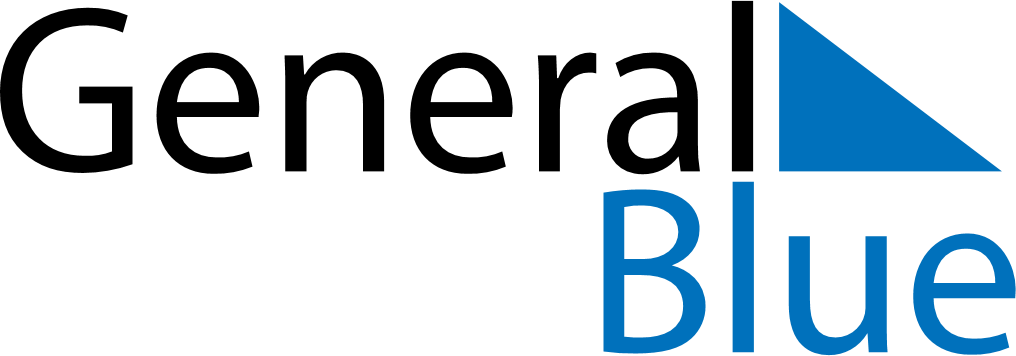 December 2024December 2024December 2024December 2024December 2024December 2024OElgii, Bayan-Olgiy, MongoliaOElgii, Bayan-Olgiy, MongoliaOElgii, Bayan-Olgiy, MongoliaOElgii, Bayan-Olgiy, MongoliaOElgii, Bayan-Olgiy, MongoliaOElgii, Bayan-Olgiy, MongoliaSunday Monday Tuesday Wednesday Thursday Friday Saturday 1 2 3 4 5 6 7 Sunrise: 8:32 AM Sunset: 5:05 PM Daylight: 8 hours and 32 minutes. Sunrise: 8:34 AM Sunset: 5:05 PM Daylight: 8 hours and 31 minutes. Sunrise: 8:35 AM Sunset: 5:04 PM Daylight: 8 hours and 29 minutes. Sunrise: 8:36 AM Sunset: 5:04 PM Daylight: 8 hours and 27 minutes. Sunrise: 8:37 AM Sunset: 5:03 PM Daylight: 8 hours and 26 minutes. Sunrise: 8:38 AM Sunset: 5:03 PM Daylight: 8 hours and 24 minutes. Sunrise: 8:39 AM Sunset: 5:03 PM Daylight: 8 hours and 23 minutes. 8 9 10 11 12 13 14 Sunrise: 8:40 AM Sunset: 5:03 PM Daylight: 8 hours and 22 minutes. Sunrise: 8:42 AM Sunset: 5:02 PM Daylight: 8 hours and 20 minutes. Sunrise: 8:43 AM Sunset: 5:02 PM Daylight: 8 hours and 19 minutes. Sunrise: 8:44 AM Sunset: 5:02 PM Daylight: 8 hours and 18 minutes. Sunrise: 8:44 AM Sunset: 5:02 PM Daylight: 8 hours and 17 minutes. Sunrise: 8:45 AM Sunset: 5:02 PM Daylight: 8 hours and 16 minutes. Sunrise: 8:46 AM Sunset: 5:02 PM Daylight: 8 hours and 16 minutes. 15 16 17 18 19 20 21 Sunrise: 8:47 AM Sunset: 5:03 PM Daylight: 8 hours and 15 minutes. Sunrise: 8:48 AM Sunset: 5:03 PM Daylight: 8 hours and 15 minutes. Sunrise: 8:48 AM Sunset: 5:03 PM Daylight: 8 hours and 14 minutes. Sunrise: 8:49 AM Sunset: 5:03 PM Daylight: 8 hours and 14 minutes. Sunrise: 8:50 AM Sunset: 5:04 PM Daylight: 8 hours and 13 minutes. Sunrise: 8:50 AM Sunset: 5:04 PM Daylight: 8 hours and 13 minutes. Sunrise: 8:51 AM Sunset: 5:05 PM Daylight: 8 hours and 13 minutes. 22 23 24 25 26 27 28 Sunrise: 8:51 AM Sunset: 5:05 PM Daylight: 8 hours and 13 minutes. Sunrise: 8:52 AM Sunset: 5:06 PM Daylight: 8 hours and 13 minutes. Sunrise: 8:52 AM Sunset: 5:06 PM Daylight: 8 hours and 13 minutes. Sunrise: 8:53 AM Sunset: 5:07 PM Daylight: 8 hours and 14 minutes. Sunrise: 8:53 AM Sunset: 5:08 PM Daylight: 8 hours and 14 minutes. Sunrise: 8:53 AM Sunset: 5:08 PM Daylight: 8 hours and 15 minutes. Sunrise: 8:53 AM Sunset: 5:09 PM Daylight: 8 hours and 15 minutes. 29 30 31 Sunrise: 8:53 AM Sunset: 5:10 PM Daylight: 8 hours and 16 minutes. Sunrise: 8:54 AM Sunset: 5:11 PM Daylight: 8 hours and 17 minutes. Sunrise: 8:54 AM Sunset: 5:12 PM Daylight: 8 hours and 18 minutes. 